Муниципальное казенное общеобразовательное учреждение«Элисенваарская средняя общеобразовательная школа»(МКОУ «Элисенваарская СОШ»)186720 Республика Карелия, Лахденпохский р-н, п. Элисенваара, ул. Школьная, д.7,тел/факс (814)50 33-651, elis-ch-37@yandex.ruХод урока:I. Изучение нового материала. (15 мин)Внимательно ознакомьтесь с учебными материалами на новую тему «Изображения, даваемые линзой. Видеоурок по физике 8 класс» https://www.youtube.com/watch?v=cdk16dXZL3U. (При отсутствии сети «Интернет» читаем п. 69 в учебнике «Физика»). Коротко о главном: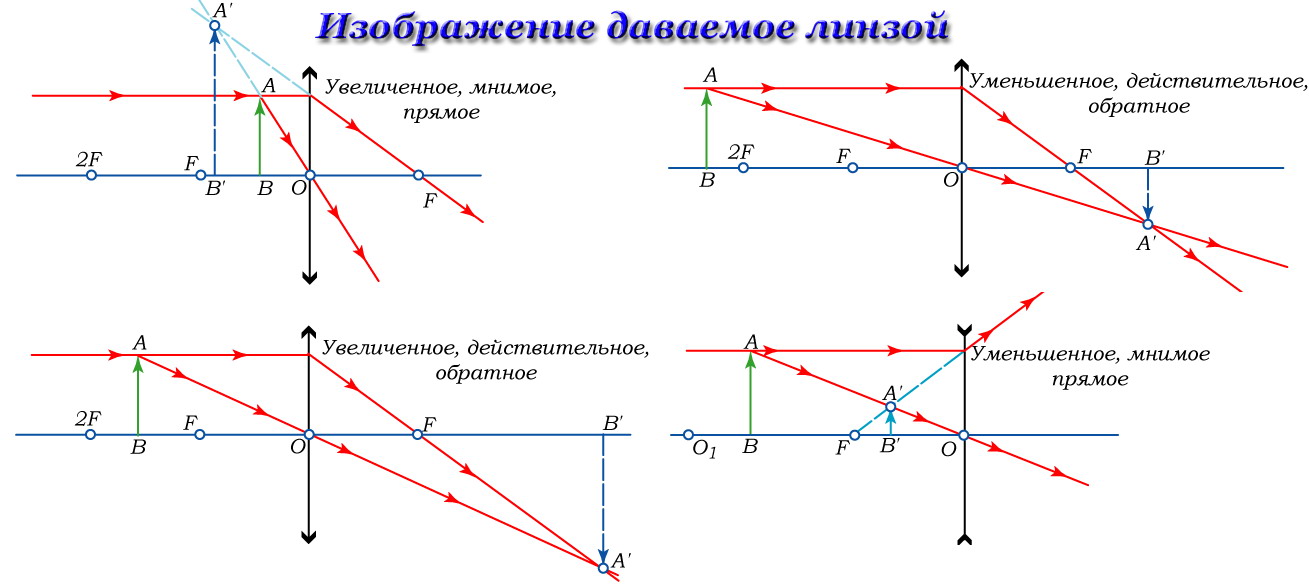 II. Закрепление пройденного материала. (15 мин). Выполнить упражнения 49 (1, 2), читаем ниже «Указание к упражнению 49». (стр. 212)Класс8Адрес для отправки выполненного задания+79214580631 личным сообщением https://vk.com/anna_dashkevichПредмет ФизикаАдрес для отправки выполненного задания+79214580631 личным сообщением https://vk.com/anna_dashkevichУчительСолохина А.П.Время консультаций14.00 ч – 17.00 ч. /+79214580631Дата проведения урока 15.05.2020г (по расписанию)Срок сдачи на проверку/срок изучения15.05 до 19:00 отправить фотографию (сообщение)Тема урока«Изображения, даваемые линзой»Срок сдачи на проверку/срок изучения15.05 до 19:00 отправить фотографию (сообщение)